ΠΡΟΣΚΛΗΣΗ ΕΚΔΗΛΩΣΗΣ ΕΝΔΙΑΦΕΡΟΝΤΟΣ ΓΙΑ ΤΗΝ ΠΑΡΟΧΗ ΥΠΗΡΕΣΙΩΝ ΑΝΕΞΑΡΤΗΤΟΥ ΠΙΣΤΟΠΟΙΗΜΕΝΟΥ ΕΚΤΙΜΗΤΗ ΓΙΑ ΤΗΝ ΕΚΤΙΜΗΣΗ ΑΞΙΑΣ ΑΚΙΝΗΤΩΝΤο Γενικό Νοσοκομείο Μυτιλήνης «Βοστάνειο», έχοντας υπόψη την 3η ΕΗΔ απόφαση της 11ης/2023 συνεδρίασης του, προκειμένου να προβεί στον καθορισμό της μισθωτικής αξίας ακινήτων, προτίθεται να αναθέσει σε ανεξάρτητο πιστοποιημένο εκτιμητή υπηρεσίες εκτίμησης μισθωτικής αξίας ακινήτων, σύμφωνα με τον Ν.4182/2013 «Κώδικας κοινωφελών περιουσιών, σχολαζουσών κληρονομιών και λοιπές διατάξεις» όπως τροποποιήθηκε με τους Ν. 4223/2013 και Ν. 4261/2014 και ισχύει σήμερα.Καλείται κάθε ενδιαφερόμενος που πληροί τις προϋποθέσεις της παρούσας πρόσκλησης όπως υποβάλλει έως και την 21/6/2023, προσφορά για την παροχή υπηρεσίας καθορισμού μισθωτικής αξίας του παρακάτω ακινήτου ιδιοκτησίας κατά 1/3:1ος όροφος επί της οικοδομής με είσοδο από την οδό Αθ. Μητρέλια στην περιοχή Λαδάδικα και στη συμβολή Αθανασίου Μητρέλια και Ικαρίας από της πλατείας Σαπφούς, εμβαδού 86 τ.μ., αποτελούμενο από ενιαίο χώρο. Η επιλογή και η κατακύρωση του μειοδότη θα πραγματοποιηθεί με κριτήριο την πλέον συμφέρουσα από οικονομική άποψη προσφορά, βάσει τιμής (χαμηλότερη τιμή)     .Δικαίωμα υποβολής προσφοράς έχουν τα φυσικά και τα νομικά πρόσωπα οποιασδήποτε μορφής τα οποία είναι εγγεγραμμένα στο Μητρώο Πιστοποιημένων Εκτιμητών του Υπουργείου Οικονομικών στον οικείο κλάδο σύμφωνα με τις διατάξεις του Ν.4152/2013.Οι ενδιαφερόμενοι, εγγεγραμμένοι στο Μητρώο Πιστοποιημένων Εκτιμητών στην ιστοσελίδα του Υπουργείου Οικονομικών, υποχρεούνται να υποβάλλουν, πρωτότυπη προσφορά τους, συνοδευόμενη από τα εξής δικαιολογητικά :Πρωτότυπο υπογεγραμμένης υπεύθυνης δήλωσης της παρ. 4 του άρθρου 8 του ν. 1599/1986 (Α’ 75) στην οποία να δηλώνεται ότι αποδέχονται πλήρως και ανεπιφύλακτα τους όρους της παρούσας πρόσκλησης.Υπογεγραμμένη Υπεύθυνη Δήλωση της παρ. 4 του άρθρου 8 του ν. 1599/1986 (Α’ 75) στην οποία να αναγράφεται ο αριθμός μητρώου του πιστοποιημένου εκτιμητή σύμφωνα με το μητρώο πιστοποιημένων εκτιμητών του Υπουργείου Οικονομικών.Οι πρωτότυπες προσφορές που θα προσκομισθούν απαιτείται να περιλαμβάνουν τα εξής:Αναλυτικά την τιμή για την αιτούμενη υπηρεσία και να έχουν ισχύ για τρεις (3) μήνες από την καθορισθείσα ως κατωτέρω ημερομηνία λήξης υποβολής.Να έχουν λάβει υπόψη τις προβλεπόμενες κρατήσεις.Η έκθεση εκτίμησης, τόσο σε ηλεκτρονική μορφή (αρχείο pdf), όσο και σε μορφή σκληρού τεύχους (hard copy), με αναλυτικά έγχρωμα περιεχόμενα, θα συνταχθεί εις τριπλούν στην ελληνική γλώσσα, σύμφωνα με την ισχύουσα μεθοδολογία και τον κώδικα δεοντολογίας των πιστοποιημένων εκτιμητών ως Απόφαση Υπουργού Οικονομικών με αριθμό 19928/292/10-05-2013 (ΦΕΚ Β΄ 1147/13-05-2013), θα καλύπτει το σύνολο της μισθωτικής αξίας των αναφερόμενων χώρων και πρέπει να παραδοθεί στην αρμόδια προς τούτο Επιτροπή Παραλαβής το αργότερο είκοσι (20) ημέρες από την υπογραφή της σύμβασης.Οι ενδιαφερόμενοι, παρακαλούνται να καταθέσουν στο Πρωτόκολλο του Γενικού Νοσοκομείου Μυτιλήνης «Βοστάνειο» ή να αποστείλουν ενσφράγιστες προσφορές έως την 21–6– 2023 και ώρα 14.30. (ημερομηνία λήξης προσφορών) προς το Γενικό Νοσοκομείο Μυτιλήνης «Βοστάνειο» Ε. Βοστάνη 48, 81100 Μυτιλήνη, Λέσβος, υπόψη Γραφείο Κληρονομιών (τηλέφωνο επικοινωνίας 2251351372, email grklir@vostanio.gr). Ο φάκελος της ενσφράγιστης προσφοράς θα αναγράφει:Προσφορές που περιέρχονται στην Υπηρεσία με οποιονδήποτε τρόπο εκπρόθεσμα, επιστρέφονται χωρίς να αποσφραγισθούν.Το Γενικό Νοσοκομείο Μυτιλήνης «Βοστάνειο» διατηρεί το δικαίωμα να κηρύξει τη διαδικασία άγονη ή να αναθέσει την παροχή αιτούμενων υπηρεσιών κατά την απόλυτη διακριτική της ευχέρεια.Οι ενδιαφερόμενοι πριν από την κατάθεση των προσφορών, μπορούν να λαμβάνουν πληροφορίες και σχετικά τεχνικά στοιχεία που απαιτούνται για τη διαμόρφωση άποψης σχετικά με την προσφορά τους, από την αρμόδια Υπηρεσία.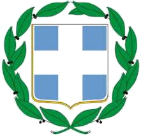 ΕΛΛΗΝΙΚΗ ΔΗΜΟΚΡΑΤΙΑΥΠΟΥΡΓΕΙΟ ΥΓΕΙΑΣ ΓΕΝΙΚΟ ΝΟΣΟΚΟΜΕΙΟ ΜΥΤΙΛΗΝΗΣ «ΒΟΣΤΑΝΕΙΟ»ΓΡΑΦΕΙΟ ΚΛΗΡΟΝΟΜΙΩΝΤαχ. Δ/νση      : Ε. Βοστάνη 48      Τ.Κ.81100, ΜυτιλήνηΠληροφορίες  : Πανάγος ΝικόλαοςΤηλέφωνο        : 2251351372Email: grklir@vostanio.gr Μυτιλήνη 8/6/2023Α.Δ.Α.Μ. 23PROC012838992CPV: 79419000-4ΑΠ.7918ΑΔΑ: 6ΦΜ046907Ο-540Ο ΠΡΟΕΔΡΟΣ Δ.Σ. του Γ.Ν.Μ. «Βοστάνειο» ως διαχειριστής των κληρονομιών του Γ.Ν.Μ. «Βοστάνειο»ΓΕΩΡΓΙΟΣ ΚΑΜΠΟΥΡΗΣ